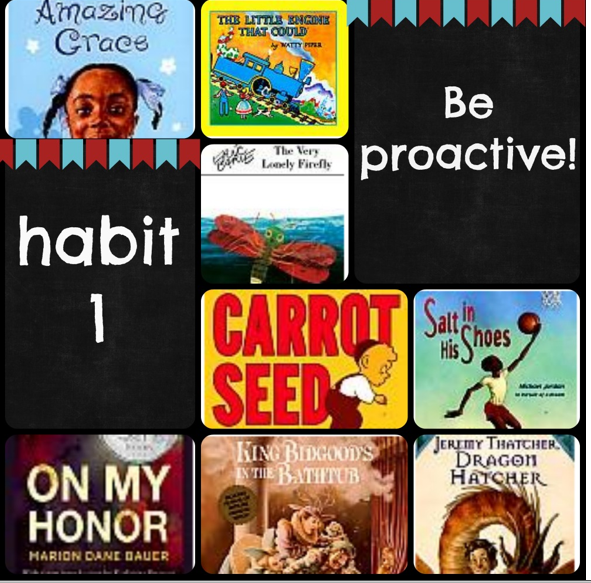 Amazing Grace by Mary HoffmanThe Little Engine That Could by Watty PiperKing Bidgood’s in the Bathtub by Audrey WoodThe Very Lonely Firefly by Eric CarleThe Carrot Seed by Ruth KraussSalt in His Shoes by Michael JordanJeremy Thatcher, Dragon Hatcher by Bruce Coville (chapter book)On My Honor by Marion Bauer (chapter book)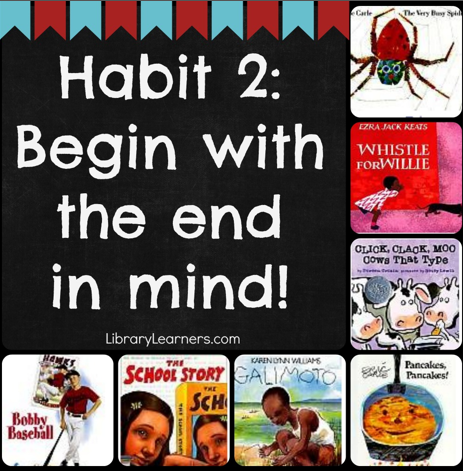 The Very Busy Spider by Eric CarleWhistle for Willie by Ezra Jack KeatsClick, Clack, Moo by Doreen CroninPancakes, Pancakes by Eric CarleGalimoto by Karen WilliamsBobby Baseball by Robert K. Smith (chapter book)The School Story by Andrew Clements (chapter book)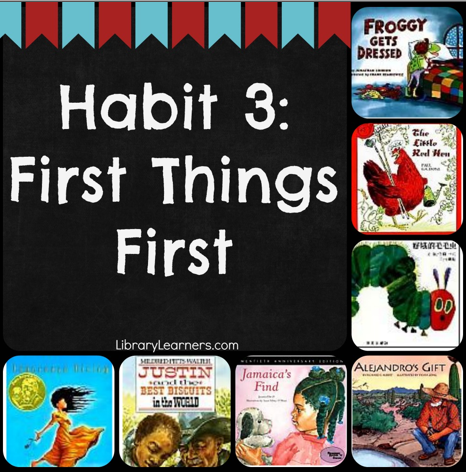 Froggy Gets Dressed by Jonathan LondonThe Little Red Hen by Paul GaldoneThe Very Hungry Caterpillar by Eric CarleAlejandro’s Gift by Richard E. AlbertJamaica’s Find by Juanita HavillJustin and the Best Biscuits in the World by Mildred Pitts WalterEsperanza Rising by Pam Munoz Ryan (chapter book)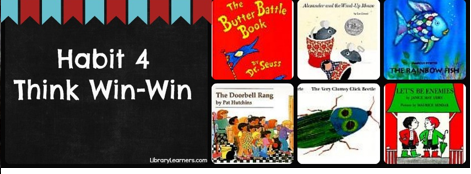 The Butter Battle Book by Dr. SeussAlexander and the Wind-Up Mouse by Leo LionniThe Rainbow Fish by Marcus PfisterThe Doorbell Rang by Pat HutchinsThe Very Clumsy Click Beetle by Eric CarleLet’s Be Enemies by Janice May Udry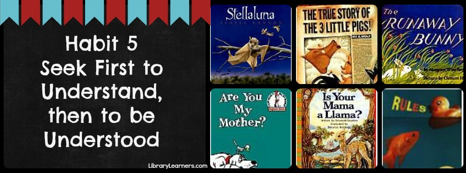 Stellaluna by Janell CannonThe True Story of the Three Little Pigs by Jon ScieszkaThe Runaway Bunny by Margaret Wise BrownAre You My Mother? by P. D. EastmanIs Your Mama a Llama? by Deborah GuarinoRules by Cynthia Lord (chapter book)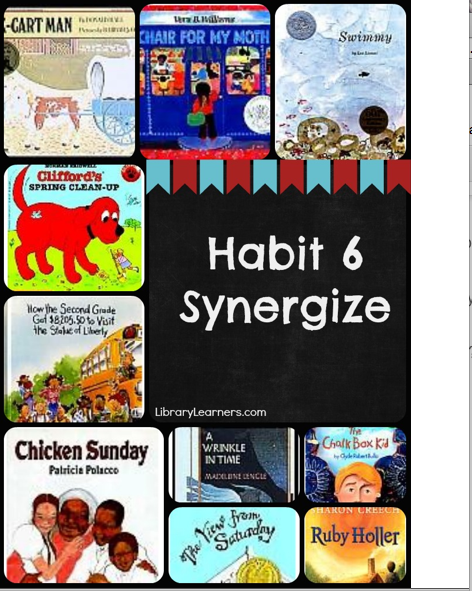 Ox-Cart Man by Donald HallSwimmy by Leo LionniA Chair for my Mother by Vera WilliamsClifford’s Spring Clean-Up by Norman BridwellHow the Second Grade Got $8205.50 to Visit the Statue of Liberty by Nathan ZimelmanChicken Sunday by Patricia PolaccoThe Chalk Box Kid by Clyde Robert Bulla (chapter book)The View From Saturday by E. L. Konigsburg (chapter book)A Wrinkle in Time by Madeline L’Engle (chapter book)Ruby Holler by Sharon Creech (chapter book)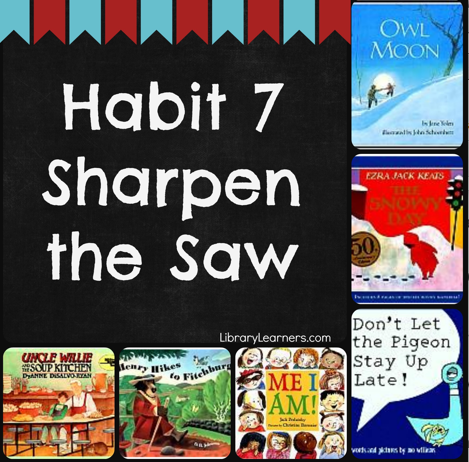 Owl Moon by Jane YolenThe Snowy Day by Ezra Jack KeatsDon’t Let the Pigeon Stay Up Late by Mo WillemsHenry Hikes to Fitchburg by D. B. JohnsonMe I Am! by Jack PrelutskyUncle Willie and the Soup Kitchen by DyAnne DiSalvo Ryan